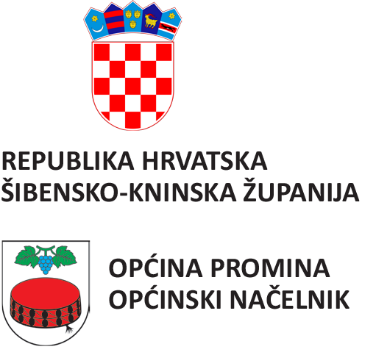 KLASA: 363-01/22-01/3URBROJ: 2182-9-22-1Oklaj, 19. travnja 2022. godineNa temelju članka 77. stavka 9. Zakona o gospodarenju otpadom (NN broj 84/21) i članka 50. Statuta Općine Promina (Službeno glasilo Općine Promina 1/21 i 4/21) općinski načelnik Općine Promina, dana 19. travnja 2022. godine, donosiZAKLJUČAKo davanju očitovanja o usklađenosti prijedloga Cjenika javne usluge sakupljanja komunalnog otpada društva EKO Promina d.o.o. sa Zakonom o gospodarenju otpadomI.Načelnik Općine Promina daje očitovanje o usklađenosti prijedloga Cjenika javne usluge sakupljanja komunalnog otpada društva EKO Promina d.o.o. sukladno članku 77. stavak 9. Zakona o gospodarenju otpadom (NN broj 84/21).II.Ovaj Zaključak stupa na snagu osmog dana od dana objave u Službenom glasilu Općine Promina.Općinski načelnik: Tihomir Budanko